8th June  2020  -   Reception ClassThis week our story is: How to be a pirate. PLEASE REMEMBER TO USE YOUR PHONICS WHEN YOU WRITE.WritingRemember to use capital letters at the beginning of your sentence, finger spaces and full stops!WritingRemember to use capital letters at the beginning of your sentence, finger spaces and full stops!Maths Reading/phonicsPhysicalScience/DTMonday Listen to https://www.youtube.com/watch?v=CYqv0G4RVbAThe story starts 5 mins and 20 seconds into the video so feel free to skip forwards to that point. Please log on to Doodle maths.  The children should play for 30 minutes every day. If you have any issues logging on then please email me at b.dickey@st-johnsholloway.islington.sch.ukGoogle Mr Thorne does phonics - and go through the phase 2 and phase 3 sounds. Read a reading book every day- Encourage the children to think about the characters and the plot. If you haven’t already uploaded a video of you reading please do it today and post it on seesaw.  This will help me to judge your book level and see if you need to go up a level. If you have any issues logging onto Seesaw please let me know.  All homework is going to be sent through Seesaw from the beginning of June. Choose from one of the following to complete everyday:Cosmic kids yogahttps://www.youtube.com/user/CosmicKidsYogaPE with Joe Wickshttps://www.thebodycoach.com/blog/pe-with-joe-1254.htmlChoose a song from Go Noodlehttps://www.gonoodle.com/Make a pirate camp (a den is always fun) with a pirate flag on top.  Make sure that you draw it and cut it out yourself!Make a treasure map of where you think the pirates that stole our treasure are!Please send photos of these on Seesaw. Tuesday 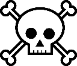 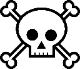 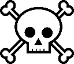 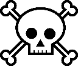 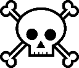 Read the letter that the pirates have sent to us and answer their questions. Please log on to Doodle maths.  The children should play for 30 minutes every day. If you have any issues logging on then please email me at b.dickey@st-johnsholloway.islington.sch.ukGoogle Mr Thorne does phonics - and go through the phase 2 and phase 3 sounds. Read a reading book every day- Encourage the children to think about the characters and the plot. If you haven’t already uploaded a video of you reading please do it today and post it on seesaw.  This will help me to judge your book level and see if you need to go up a level. If you have any issues logging onto Seesaw please let me know.  All homework is going to be sent through Seesaw from the beginning of June. Choose from one of the following to complete everyday:Cosmic kids yogahttps://www.youtube.com/user/CosmicKidsYogaPE with Joe Wickshttps://www.thebodycoach.com/blog/pe-with-joe-1254.htmlChoose a song from Go Noodlehttps://www.gonoodle.com/Make a pirate camp (a den is always fun) with a pirate flag on top.  Make sure that you draw it and cut it out yourself!Make a treasure map of where you think the pirates that stole our treasure are!Please send photos of these on Seesaw. Wednesday 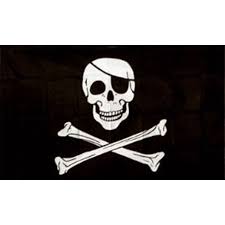 Write a sentence about what makes a good pirate.  What characteristics do you need to be  a pirate?  Strong? Brave? Mean? Scary?  Please log on to Doodle maths.  The children should play for 30 minutes every day. If you have any issues logging on then please email me at b.dickey@st-johnsholloway.islington.sch.ukGoogle Mr Thorne does phonics - and go through the phase 2 and phase 3 sounds. Read a reading book every day- Encourage the children to think about the characters and the plot. If you haven’t already uploaded a video of you reading please do it today and post it on seesaw.  This will help me to judge your book level and see if you need to go up a level. If you have any issues logging onto Seesaw please let me know.  All homework is going to be sent through Seesaw from the beginning of June. Choose from one of the following to complete everyday:Cosmic kids yogahttps://www.youtube.com/user/CosmicKidsYogaPE with Joe Wickshttps://www.thebodycoach.com/blog/pe-with-joe-1254.htmlChoose a song from Go Noodlehttps://www.gonoodle.com/Make a pirate camp (a den is always fun) with a pirate flag on top.  Make sure that you draw it and cut it out yourself!Make a treasure map of where you think the pirates that stole our treasure are!Please send photos of these on Seesaw. Thursday The pirates have sent us clues so that we can find our bottle and put it back into the river.  Follow the clues (on Seesaw) and figure out where the bottle is. Please log on to Doodle maths.  The children should play for 30 minutes every day. If you have any issues logging on then please email me at b.dickey@st-johnsholloway.islington.sch.ukGoogle Mr Thorne does phonics - and go through the phase 2 and phase 3 sounds. Read a reading book every day- Encourage the children to think about the characters and the plot. If you haven’t already uploaded a video of you reading please do it today and post it on seesaw.  This will help me to judge your book level and see if you need to go up a level. If you have any issues logging onto Seesaw please let me know.  All homework is going to be sent through Seesaw from the beginning of June. Choose from one of the following to complete everyday:Cosmic kids yogahttps://www.youtube.com/user/CosmicKidsYogaPE with Joe Wickshttps://www.thebodycoach.com/blog/pe-with-joe-1254.htmlChoose a song from Go Noodlehttps://www.gonoodle.com/Make a pirate camp (a den is always fun) with a pirate flag on top.  Make sure that you draw it and cut it out yourself!Make a treasure map of where you think the pirates that stole our treasure are!Please send photos of these on Seesaw. FridayWho do you think the pirate was?  Write your answer and then send it to me on Seesaw.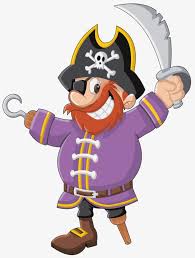 Please log on to Doodle maths.  The children should play for 30 minutes every day. If you have any issues logging on then please email me at b.dickey@st-johnsholloway.islington.sch.ukGoogle Mr Thorne does phonics - and go through the phase 2 and phase 3 sounds. Read a reading book every day- Encourage the children to think about the characters and the plot. If you haven’t already uploaded a video of you reading please do it today and post it on seesaw.  This will help me to judge your book level and see if you need to go up a level. If you have any issues logging onto Seesaw please let me know.  All homework is going to be sent through Seesaw from the beginning of June. Choose from one of the following to complete everyday:Cosmic kids yogahttps://www.youtube.com/user/CosmicKidsYogaPE with Joe Wickshttps://www.thebodycoach.com/blog/pe-with-joe-1254.htmlChoose a song from Go Noodlehttps://www.gonoodle.com/Make a pirate camp (a den is always fun) with a pirate flag on top.  Make sure that you draw it and cut it out yourself!Make a treasure map of where you think the pirates that stole our treasure are!Please send photos of these on Seesaw. 